COMMUNIQUÉ DE PRESSEWürth Elektronik élargit sa gamme d’inductances de puissanceHuit nouvelles tailles dans la série des inductances à l’efficacité indéniableWaldenburg (Allemagne), le 28 mai 2024 – En plus des cinq tailles de boîtiers existantes des inductances de puissance CMS WE-XHMI de Würth Elektronik, il y en a maintenant huit nouvelles. Ces inductances compactes mais considérablement efficaces se caractérisent par une capacité de courant élevée, jusqu’à 56 A de courant de saturation, et par leur capacité à gérer des pointes de courant transitoires élevées. Ils conviennent donc particulièrement bien aux convertisseurs DC/DC dans les alimentations, aux convertisseurs de point de charge et aux filtres à courant élevé, ainsi qu’aux ordinateurs industriels, aux cartes mères et aux cartes graphiques.L’inductance à fil plat moulée, qui n’était auparavant disponible que dans la famille de produits Power Magnetics, est désormais disponible dans les tailles de boîtiers 4020, 4030, 4040, 5020, 5030, 5050, 7030 et 7070. La série est donc également disponible dans des boîtiers plus petits, et les tailles 70xx viennent compléter le portefeuille existant. Les nouveaux boîtiers permettent d’optimiser davantage le processus de production, ce qui se traduit par une amélioration significative des propriétés électriques RDC, Isat et Ir.Les indutances de la série WE-XHMI, qualifiés AEC-Q200, peuvent être utilisés à des températures de fonctionnement allant de -40 °C à +125 °C et couvrent une plage d’inductance allant de 0,15 à 33 µH avec des courants allant jusqu’à 56 A.Avantage des bobines à fil platL’utilisation de l’inductance à fil plat WE-XHMI améliore le rendement et l’efficacité grâce à la très faible résistance de l’enroulement. La conception d’une bobine à fil plat avec un noyau en matériau composite permet d’obtenir des pertes de cuivre extrêmement faibles et un comportement stable en cas de fluctuations de température. De plus, l’utilisation d’un fil plat réduit l’effet de peau, car il y a une plus grande surface pour une même section. Toutes les tailles de boîtiers des inducteurs de puissance CMS sont déjà disponibles en stock sans quantité minimale de commande. Des échantillons gratuits sont disponibles sur simple demande.Images disponiblesLes images suivantes peuvent être téléchargées sur Internet pour impression : https://kk.htcm.de/press-releases/wuerth/À propos du groupe Würth Elektronik eiSos Le groupe Würth Elektronik eiSos est un fabricant de composants électroniques et électromécaniques pour l'industrie électronique et un facilitateur technologique pour des solutions électroniques pionnières. Würth Elektronik eiSos est l'un des plus grands fabricants européens de composants passifs et est actif dans 50 pays. Les sites de production situés en Europe, en Asie et en Amérique du Nord fournissent un nombre croissant de clients dans le monde entier.La gamme de produits comprend : composants CEM, inductances, transformateurs, composants RF, varistances, condensateurs, résistances, quartz et oscillateurs, modules de puissance, bobines pour le transfert de puissance sans fils, diodes électroluminescentes, modules radio, connecteurs, Composants pour alimentations, switchs, boutons-poussoirs, plots de connexion de puissance, porte-fusibles, capteurs et solutions pour la transmission de données sans fils. La gamme est complétée par des solutions personnalisées.L'orientation service inégalée de la société se caractérise par la disponibilité de tous les composants du catalogue en stock sans quantité minimum de commande, des échantillons gratuits et une assistance étendue via un personnel technico-commercial et des outils de sélection. Würth Elektronik fait partie du groupe Würth, leader mondial sur le marché des techniques d'assemblage et de fixation. La société emploie 7900 personnes et a réalisé un chiffre d'affaires de 1,24 milliard d’euros en 2023.Würth Elektronik : more than you expect !Plus amples informations sur le site www.we-online.com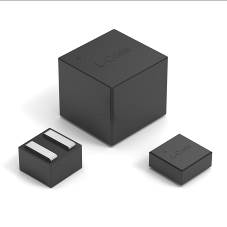 Source photo : Würth Elektronik La série WE-XHMI d’inductances de puissance de Würth Elektronik a été étendue à d’autres tailles de boîtiers.
Autres informations :Würth Elektronik France
Romain Méjean
1861, Avenue Henri Schneider
CS 70029
69881 Meyzieu Cedex
FranceMob : +33 6 75 28 45 24
Courriel : 
romain.mejean@we-online.comwww.we-online.comContact presse :HighTech communications GmbH
Brigitte Basilio
Brunhamstrasse 21
81249 München
AllemagneTél : +49 89 500778-20 
Courriel : 
b.basilio@htcm.dewww.htcm.de 